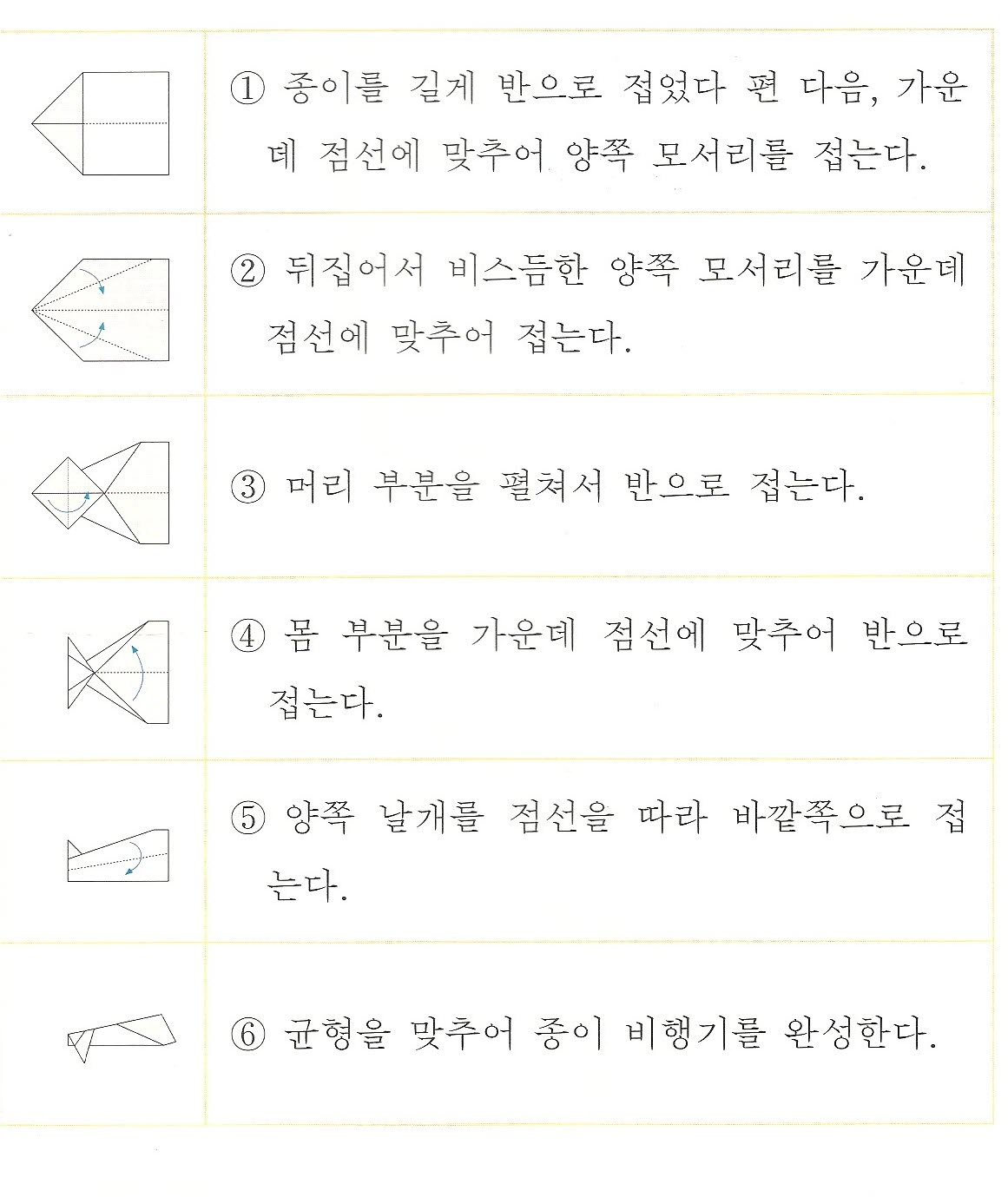 #  종이 비행기 만들기 설명서 수업 예시  #1. 낱말 배우기 - 새로운 낱말의 뜻을 이해하고 배워보세요. (영어 뜻으로 알려주기)    (1)반      (2)접다     (3)펴다       (4)점선       (5)양쪽      (6)모서리   (7)뒤집다     (8)비스듬하다        (9)점선        (10)바깥쪽       (11)균형       (12)완성하다2. 설명서 내용 이해하기 - 정확한 발음으로 큰 소리로 먼저 읽어 보세요.  발음이 어려운 곳은 다시 한번 읽어 본 후 각 문장의  뜻을 잘 이해해 보세요.3.  비행기 접기 1 - 그림을 참고하며 설명을 읽으면서 종이로 비행기를 접어 보세요.4.  비행기 접기 2 - 설명서를 보지 않고 선생님이 말씀하시는 것을 잘 듣고 순서에 따라 다시 한 번 접어보세요.5. 이름 붙이기 - 내가 만든 비행기에게 이름을 붙여 보세요.6.  내가 만드는 설명서 - 순서를 잘 기억해서 종이 비행기 접는 방법에 대한 설명서를 써 보세요.7. 멀리 날리기 게임 – 내가 만든 비행기를 가지고 누가 멀리 날리는지 게임도 해 보세요.8. 노래 부르기  -  저학년인 경우에는 비행기 노래를 배우고 불러 보세요.                떴다 떴다 비행기 날아라 날아라 높이 높이 날아라 우리 비행기                내가 만든 비행기 날아라 날아라 멀리 멀리 날아라 우리 비행기